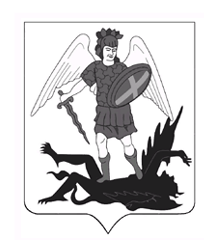 Министерство культуры Архангельской области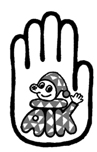  Государственное автономное учреждение культуры Архангельской области«АРХАНГЕЛЬСКИЙ ТЕАТР КУКОЛ»Информацияо наличии недвижимого имущества, являющегося областной собственностью, закрепленного за государственным автономным учреждением культуры Архангельской области «Архангельский театр кукол» на праве оперативного управления, для сдачи в арендуСрок аренды – с 09.09.2023 г. по 31.12.2023 г.Цель использования имущества - организация питания посетителей и работников театра.Помещение для сдачи в аренду - часть помещения №45 расположенного на 1 этаже здания театра общей площадью 31,6 кв.м., площадь помещения для сдачи в аренду – 8,5 кв.м.Размер арендной платы – 651,00 (шестьсот пятьдесят один) рублей за 1 кв. метр в месяц без учета НДСОбщая стоимость аренды за полный месяц – 5 533,50 рублей без учета НДС.Директор    		                                                                 С.В. ЗеновскаяДракунова Вера Викторовна8(8182) 20-41-79Адрес: 163000, г. Архангельск,пр. Троицкий, д. 5ОКПО 02191079, ОГРН 1022900524261ИНН 2901017740, КПП 290101001Телефон приемной  + 7(8182) 20-41-79 E-mail: teatr.kukol29@ya.ru